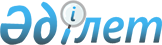 О внесении изменений в некоторые приказыПриказ Министра обороны Республики Казахстан от 28 августа 2023 года № 828
      ПРИКАЗЫВАЮ:
      1. Внести в приказ Министра обороны Республики Казахстан от 10 февраля 2015 года № 70 "Об утверждении Правил проведения обязательного технического осмотра механических транспортных средств и прицепов к ним, зарегистрированных в органах военной полиции Вооруженных Сил Республики Казахстан" (зарегистрирован в Реестре государственной регистрации нормативных правовых актов за № 87704) следующие изменения:
      преамбулу изложить в следующей редакции:
      "В соответствии с подпунктом 3) статьи 16 Закона Республики Казахстан "О дорожном движении", ПРИКАЗЫВАЮ:":
      в Правилах проведения обязательного технического осмотра механических транспортных средств и прицепов к ним, зарегистрированных в органах военной полиции Вооруженных Сил Республики Казахстан, утвержденных указанным приказом:
      пункт 24 изложить в следующей редакции:
      "24. Диагностическая карта подписывается военнослужащим ОВП, проводившим диагностирование технического состояния транспортного средства и выдается представителю владельца транспортного средства.";
      приложение 4 к Правилам проведения обязательного технического осмотра механических транспортных средств и прицепов к ним, зарегистрированных в органах военной полиции Вооруженных Сил Республики Казахстан, утвержденным указанным приказом изложить в новой редакции, согласно приложению 1 к настоящему приказу.
      2. Внести в приказ Министра обороны Республики Казахстан от 15 февраля 2015 года № 72 "Об утверждении Правил государственной регистрации механических транспортных средств и прицепов к ним Вооруженных Сил Республики Казахстан" (зарегистрирован в Реестре государственной регистрации нормативных правовых актов за № 87528) следующие изменения:
      преамбулу изложить в следующей редакции:
      "В соответствии с подпунктом 5) статьи 16 Закона Республики Казахстан "О дорожном движении", ПРИКАЗЫВАЮ:":
      в Правилах государственной регистрации механических транспортных средств и прицепов к ним Вооруженных Сил Республики Казахстан, утвержденных указанным приказом:
      подпункт 7) пункта 2 изложить в новой редакции:
      "7) механическое транспортное средство – самоходное дорожное транспортное средство, приводимое в движение двигателем, за исключением мопедов, электрических самокатов, малых электрических транспортных средств и рельсовых транспортных средств. Понятие распространяется также на тракторы и самоходные машины;";
      пункт 8 изложить в следующей редакции:
      "8. При наличии обстоятельств, препятствующих представлению транспортного средства на осмотр в ОВП для регистрации, допускается представление акта осмотра, составленного по месту фактического нахождения транспортного средства, заверенного подписью и печатью военнослужащего ОВП. Срок действия акта осмотра составляет двадцать календарных дней.";
      пункт 12 изложить в следующей редакции:
      "12. При обнаружении признаков подделки представленных документов, ГРНЗ, изменения заводской маркировки, несоответствия номерных агрегатов представленным документам или регистрационным данным, а также при наличии сведений о нахождении транспортного средства (номерных агрегатов) или представленных документов в розыске, военнослужащим ОВП транспортные средства задерживаются, а документы передаются в соответствующие органы уголовного преследования.
      Производство регистрационных действий в этих случаях откладывается до принятия процессуального решения.";
      приложение 1 к Правилам государственной регистрации механических транспортных средств и прицепов к ним Вооруженных Сил Республики Казахстан, утвержденным указанным приказом изложить в новой редакции, согласно приложению 2 к настоящему приказу.
      3. Главному управлению военной полиции Вооруженных Сил Республики Казахстан в установленном законодательством Республики Казахстан порядке обеспечить:
      1) направление настоящего приказа на казахском и русском языках в течение пяти рабочих дней со дня их подписания в Республиканское государственное предприятие на праве хозяйственного ведения "Институт законодательства и правовой информации Республики Казахстан" Министерства юстиции Республики Казахстан для размещения в Эталонном контрольном банке нормативных правовых актов Республики Казахстан в соответствии с требованиями пункта 10 Правил ведения Государственного реестра нормативных правовых актов Республики Казахстан, Эталонного контрольного банка нормативных правовых актов Республики Казахстан, Инструкции по формированию Эталонного контрольного банка нормативных правовых актов Республики Казахстан, а также внесению в него сведений, утвержденных приказом Министра юстиции Республики Казахстан от 11 июля 2023 года № 472 (зарегистрирован в Министерстве юстиции Республики Казахстан 12 июля 2023 года № 33059);
      2) размещение настоящего приказа на интернет-ресурсе Министерства обороны Республики Казахстан после его первого официального опубликования;
      3) направление сведений в Юридический департамент Министерства обороны Республики Казахстан об исполнении подпунктов 1) и 2) настоящего пункта в течение десяти календарных дней со дня его первого официального опубликования.
      4. Контроль за исполнением настоящего приказа возложить на начальника Главного управления военной полиции Вооруженных Сил Республики Казахстан.
      5. Настоящий приказ довести до заинтересованных должностных лиц и структурных подразделений.
      6. Настоящий приказ вводится в действие по истечении десяти календарных дней после дня его первого официального опубликования.
      Форма Диагностическая карта 
________________________________________________________________________ 
Наименование пункта диагностики (войсковая часть, учреждение)
      _____________________________________________________________________________
      № диагностической карты
      _____________________________________________________________________________
      Дата текущего технического осмотра (далее – ТО)
      _____________________________________________________________________________
      Государственный регистрационный номерной знак транспортного средства 
      _____________________________________________________________________________
      Марка, модель
      _____________________________________________________________________________
      Серия, № свидетельства о регистрации транспортного средства (далее – ТС)
      _____________________________________________________________________________
      Серия, № паспорта-формуляра
      _____________________________________________________________________________
      Тип, вид ТС
      _____________________________________________________________________________
      № Двигателя
      _____________________________________________________________________________
      № Шасси
      _____________________________________________________________________________
      № Кузова
      _____________________________________________________________________________
      Год выпуска
      _____________________________________________________________________________
      Пробег, км с начала эксплуатации
      _____________________________________________________________________________
      Количество посадочный мест (для автобусов и техники предназначенной для перевозки личного состава)
      _____________________________________________________________________________
      Объем двигателя, см3 (для легковых ТС)
      _____________________________________________________________________________
      Грузоподъемность (для грузовых ТС)
      _____________________________________________________________________________
      Место учета (гарнизон, войсковая часть, подчиненность)
      _____________________________________________________________________________
      (Фамилия, имя, отчество водителя, должность)
      _____________________________________________________________________________
      Дата выдачи, серия, номер водительского удостоверения
      _____________________________________________________________________________
      ________________________________________________________________________________
      ________________________________________________________________________________
      Заключение военнослужащего военной полиции: _______________________________
      Примечание: ______________________________________________________________
      Военнослужащий военной полиции __________________________________________:                                                                                                  (гарнизона)
      ________________________________________________________________________________            (должность, воинское звание, подпись, фамилия, имя, отчество (при его наличии)
      Форма Акт № ____ осмотра транспортного средства "___"___________ 20__ г.
      Государственный регистрационный номерной знак _______________________
      Идентификационный номер (VIN) ______________________________________
      Марка, модель _______________________________________________________
      Тип ТС _____________________________________________________________
      Вид ТС ______________________ Категория ТС __________________________
      Год выпуска ________________ номер шасси (рамы) ______________________
      Номер кузова ________________________________________________________
      Номер двигателя _____________________________________________________
      Цвет ________________________________________________________________
      Серия ________ № ____________________________________________________                                                         (регистрационный документ)
      Серия _______ № _________                    (паспорт (формуляр)
      Принадлежит ________________________________________________________                                                             (войсковая часть, учреждение)
      Должностное лицо, представляющее транспортное средство на проверку _____
      ____________________________________________________________________                     (должность, воинское звание, фамилия, имя, отчество (при его наличии)
      Осмотр проведен уполномоченным военнослужащим военной полиции_______
      ____________________________________________________________________   (должность, воинское звание, фамилия, имя, отчество (при его наличии) военнослужащего,   проводившего осмотр)
      Обнаружены технические неисправности_________________________________
      ____________________________________________________________________
      В конструкцию автомобиля внесены изменения:___________________________
      ____________________________________________________________________
      Заключение о техническом состоянии транспортного средства:______________
      ____________________________________________________________________                                           (подпись военнослужащего, проводившего осмотр)
      М.П.
					© 2012. РГП на ПХВ «Институт законодательства и правовой информации Республики Казахстан» Министерства юстиции Республики Казахстан
				
      Министр обороны Республики Казахстан генерал-полковник 

Р. Жаксылыков
Приложение 1
к приказу Министра обороны 
Республики Казахстан 
от "28" августа 2023 года № 828Приложение 4 
к Правилам проведения
обязательного технического
осмотра механических
транспортных средств
и прицепов к ним,
зарегистрированных в органах
военной полиции
Наименование группы
Наименование параметров, составных частей конструкции или дополнительных устройств
Показатели
Подпись лиц, проводящих диагностирование
Тормозная система:
Детали тормозной системы (повреждения)
Эффективность стояночного тормоза
Герметичность тормозного привода
Тормозной путь при проверке вне стендовых условиях, метров
Установившееся замедление, м/с2
Время срабатывания тормозной системы, секунд
Рулевое управление:
Сила по шкале динамометра, кг/сек
Суммарный люфт на рулевом колесе, градусов
Состояние рулевого управления
(удовлетворительное/
неудовлетворительное)
Световые приборы:
Соответствие стандарту внешних световых приборов
Высота установки фары, мм
Угол наклона светового пучка в вертикальной плоскости, градусов
Расстояние от проекции центра фары до светотеневой границы пучка по экрану, мм
Ходовая часть:
Карданный вал (повреждения крепление)
Сцепление (исправность)
Тягово-сцепное устройство, (исправность)
Колеса, (повреждения крепление)
Шины (размеры, остаток рисунка протектора, мм)
Стеклоочистители, стеклоомыватели
Стеклоочистители, стеклоомыватели, (наличие, исправность)
Двигатель и его системы:
Герметичность топливной системы
Топливные баки (соответствие стандарту)
Токсичность выхлопных газов 
Дымность выхлопных газов
Прочие элементы конструкции:
Зеркала заднего вида (соответствие стандарту)
Воздушный манометр (исправность)
Спидометр (исправность, наличие пломбы)
Приспособление для подавления помех радиоприему (наличие, исправность)
Замки дверей, звуковой сигнал, аварийные выходы, механическая регулировка сидения водителя, ремни безопасности, грязезащитные фартуки, знак аварийной остановки, огнетушитель, аптечка (наличие, исправность)Приложение 2
к приказу Министра обороны 
Республики Казахстан 
от "28" августа 2023 года № 828Приложение 1
к Правилам государственной
регистрации механических
транспортных средств и
прицепов к ним Вооруженных
Сил Республики Казахстан